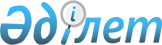 Об освобождении от должностей некоторых судей районных и городских судов Республики КазахстанУказ Президента Республики Казахстан от 3 июня 1996 г. N 3017
     В соответствии с подпунктами 1), 2) пункта 1 и подпунктом 3)
пункта 2 статьи 47, пунктом 1 статьи 71 Указа Президента Республики
Казахстан от 20 декабря 1995 года N 2694, имеющего силу
Конституционного закона, "О судах и статусе судей в Республике
Казахстан" постановляю:
     1. Освободить от занимаемых должностей следующих судей районных
и городских судов Республики Казахстан:

                       по Акмолинской области

     Ерментауского               - Кручинину Любовь Викторовну по
     районного суда                собственному желанию

                       по Актюбинской области

     Хромтауского                - Нурьянова Задыгирея Жампиисовича
    районного суда                 по собственному желанию

                          по городу Алматы

     Московского                 - Жумадилова Казбека
   районного суда                  Баймухамбедовича по собственному
                                   желанию

                       по Алматинской области

     Капшагайского               - Дудникова Анатолия Дмитриевича
    городского суда                по собственному желанию в связи
                                   с переходом на другую работу;

     Талгарского                 - Керимбаева Айдаркула по
    районного суда                 собственному желанию в связи с
                                   переходом на другую работу

                 по Восточно-Казахстанской области

     Серебрянского               - Колмогорова Владимира Ивановича
    городского суда                по собственному желанию в связи
                                   с уходом в отставку

                  по Западно-Казахстанской области

       Уральского                - Донскову Маргариту Алексеевну
    городского суда                по собственному желанию в связи
                                   с уходом в отставку (достижение
                                   предельного возраста);

     Теректинского               - Казбенова Хамита Казбеновича
    районного суда                 по собственному желанию в связи
                                   с уходом в отставку (достижение
                                   предельного возраста)

                     по Карагандинской области

     Темиртауского               - Батукову Нину Васильевну
    городского суда                по собственному желанию в связи
                                   с уходом в отставку (достижение
                                   предельного возраста)

       Саранского                - Секишева Аскара Асанхановича
    городского суда                по собственному желанию в связи
                                   с переходом на другую работу

                      по Павлодарской области

       Аксуского                 - Алиханова Марата Тлеукабыловича
    районного суда                 по собственному желанию в связи
                                   с переходом на другую работу

                       по Тургайской области

      Есильского                 - Иванова Станислава Ивановича
    районного суда                 по собственному желанию.

     2. Настоящий Указ вступает в силу со дня подписания.

     Президент
Республики Казахстан
      
      


					© 2012. РГП на ПХВ «Институт законодательства и правовой информации Республики Казахстан» Министерства юстиции Республики Казахстан
				